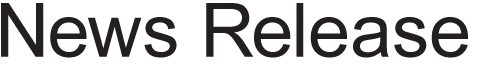 NUEVO ESTUDIO MUESTRA QUE LA ACEPTACIÓN UNIVERSAL DE NOMBRES DE DOMINIO DE INTERNET ES UNA OPORTUNIDAD DE USD9.800 MILLONESEl estudio de Analysys Mason subraya la importancia de la Aceptación Universal para la continua expansión de InternetSEATTLE - 11 de abril de 2017 - Un nuevo estudio revela una oportunidad de crecimiento potencial de USD9.800 millones en ingresos en línea a través de una actualización rutinaria de los sistemas de Internet, para incluir a los hablantes de idiomas que no usan el código de escritura del idioma inglés. El informe de la firma de consultoría e investigación tecnológica Analysys Mason fue encargado por el Grupo Directivo sobre Aceptación Universal (UASG) y demuestra claramente los beneficios económicos, sociales y culturales de la Aceptación Universal (UA) de los dominios de Internet. La Aceptación Universal es un requisito fundamental para una Internet verdaderamente multilingüe, una Internet en la cual los usuarios de todo el mundo puedan navegar totalmente en su idioma local. También es la clave para liberar el potencial de los nuevos dominios genéricos de alto nivel (gTLD) con el fin de fomentar la competencia, la elección de los consumidores y la innovación en la industria de nombres de dominio.  El Sistema de Nombres de Dominio (DNS) se ha expandido dramáticamente y ahora incluye a más de 1200 gTLD. Muchos de esos dominios de alto nivel son más largos que los nombres de dominio legados de tres caracteres (por ejemplo, .com, .edu y .org) o están en códigos de escritura no latinos (como chino, árabe o cirílico). Ahora las personas pueden elegir un nombre de dominio que refleje mejor su sentido de identidad e idioma; sin embargo, muchos sistemas en línea no reconocen estos nombres de dominio como válidos. Por ejemplo, pueden surgir problemas cuando un usuario introduce un nombre de dominio o una dirección de correo electrónico relacionada en un formulario en línea de un sitio web, y los datos introducidos son rechazados. Cuando eso sucede, no sólo se frustra al usuario y se reducen las oportunidades para que la organización gane un nuevo cliente, sino que también se disminuyen los beneficios culturales, sociales y económicos que Internet posibilita."Para sobresalir a largo plazo, las organizaciones deben aprovechar la oportunidad ―y la responsabilidad― de garantizar que sus sistemas funcionen con la infraestructura común de Internet, el sistema de nombres de dominio", dijo Ram Mohan, Presidente del UASG. "La Aceptación Universal desbloquea una oportunidad económica significativa y proporciona una puerta de entrada a los próximos mil millones de usuarios de Internet, garantizando una experiencia consistente y positiva para los usuarios de Internet a nivel mundial. Además, los gobiernos y las ONG estarán en mejores condiciones de servir a sus ciudadanos y sus electores si adoptan la Aceptación Universal".La investigación independiente recientemente publicada estima, en forma conservadora, que el apoyo a los Nombres de Dominio Internacionalizados (IDN, los cuales permiten nombres de dominio en todos los idiomas del mundo) podría traer a 17 millones de nuevos usuarios en línea. Ello incluye a usuarios para quienes la falta de servicios en idioma local constituía previamente una barrera para contar con una experiencia en línea completa. La estimación del informe se basa en la evaluación de sólo cinco idiomas y grupos lingüísticos principales que se beneficiarían a partir de los IDN porque utilizan códigos de escritura no latinos (grupos de idiomas ruso, chino, árabe, vietnamita e índicos) y la proporción de personas que no son usuarios de Internet debido a la barrera planteada por la falta de servicios en su idioma local. La investigación muestra que el gasto en línea de estos nuevos usuarios de IDN podría comenzar en USD6.200 millones por año. Además, el informe muestra el posible aumento de ingresos de los usuarios de gTLD existentes. Según un estudio, el 13% de los sitios web rechazan nuevos nombres de dominio con más de tres letras, mientras que una simple actualización de estos sitios web (efectivamente una "corrección de errores") podría aumentar los ingresos en línea en USD3.600 millones anuales, como resultado de la Aceptación Universal. Combinado, hay una oportunidad anual potencial de USD9.800 millones que proviene de los sistemas de software que trabajan en armonía con la infraestructura común de Internet. Esta también es una medición conservadora, dado que esta cifra no tiene en cuenta el posible crecimiento futuro del gasto a través del comercio electrónico o en las registraciones de nuevos dominios."Nuestro análisis muestra que, más que cualquier otro desafío técnico, el principal impedimento para la Aceptación Universal es la falta de conocimiento sobre el tema", dijo Andrew Kloeden, Director de Analysys Mason. "Esta no es una carga pesada. Los esfuerzos requeridos por parte de los propietarios de software y aplicaciones para implementar la Aceptación Universal no son particularmente onerosos; de hecho, la mayoría de las empresas tratan las cuestiones de Aceptación Universal simplemente como "arreglos de errores". Las organizaciones de todo el mundo han hecho progresos significativos hacia la Aceptación Universal, aunque todavía queda más trabajo por hacer. Los estudios de caso del informe muestran que muchas de las grandes compañías a nivel mundial ―tal como Adobe, Verizon, Wells Fargo y Twitter, entre otros― han hecho los cambios necesarios para hacer que sus sistemas orientados al cliente estén listos para la Aceptación Universal. Sin embargo, el proceso no está completo, y muchas aplicaciones aún no aceptan los nuevos dominios.  La Aceptación Universal ha progresado menos para los IDN que para los gTLD. Para obtener más información y ver el informe completo, visite https://uasg.tech/whitepaper.  Acerca del UASGEl Grupo Directivo sobre Aceptación Universal es una iniciativa de la comunidad de Internet que fue fundada en febrero de 2015 y tiene la tarea de llevar a cabo actividades que permitan promover eficazmente la Aceptación Universal de todos los nombres de dominios y direcciones de correo electrónico válidos. El grupo está compuesto por miembros de más de 120 compañías (entre ellas, Apple, GoDaddy, Google, Microsoft y Verisign), gobiernos y grupos comunitarios. El UASG recibe un importante apoyo administrativo y financiero de la ICANN. Para más información, visite https://uasg.tech/. Acerca de la ICANNLa misión de la ICANN es ayudar a garantizar una Internet global, unificada, estable y segura. Para contactar a otra persona en Internet, debemos ingresar una dirección en nuestra computadora o en otro dispositivo, ya sea un nombre o un número. Esta dirección debe ser única para que las computadoras sepan cómo encontrarse entre sí. La ICANN ayuda a coordinar y brindar apoyo a estos identificadores exclusivos en todo el mundo. La ICANN fue creada en 1998 como una corporación pública benéfica sin fines de lucro y una comunidad integrada por participantes de todo el mundo.Para más información, los invitamos a visitar: www.icann.org. Acerca de Analysys MasonLa experiencia de Analysys Mason en las tres áreas clave de telecomunicaciones, medios y tecnología (TMT) respalda todo lo que hacemos y ayuda a cambiar los negocios de los clientes para mejor. Hemos sido un asesor especialista mundial en TMT durante más de 30 años y, desde 1985, Analysys Mason ha desempeñado un rol influyente en hitos clave de la industria y en ayudar a los clientes a través de importantes cambios en el mercado. Seguimos estando a la vanguardia de los avances en economía digital y asesoramos a los clientes en materia de nuevas estrategias de negocios para abordar tecnologías disruptivas.# # #